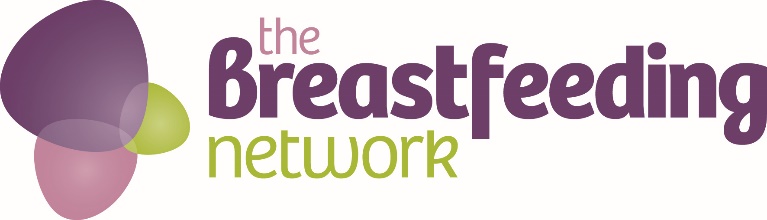 Mums’ Milk Run 2016 Fundraising Event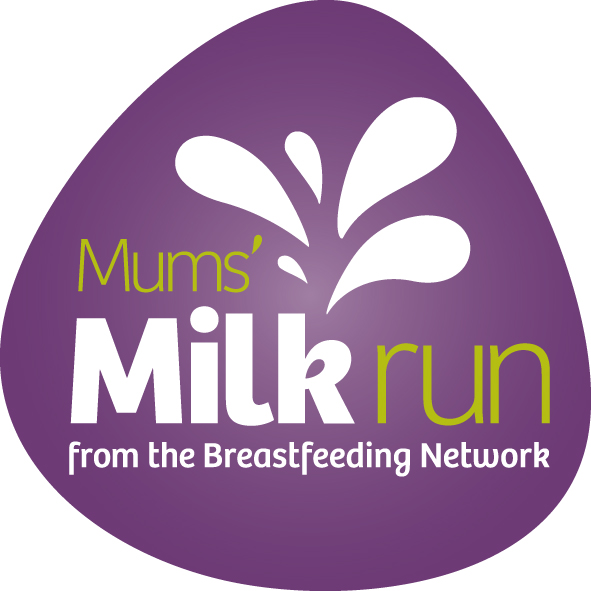 Venue; Event;  Date and Time; 		Everyone Welcome! 